Nomme les anglesNomme les angles (suite)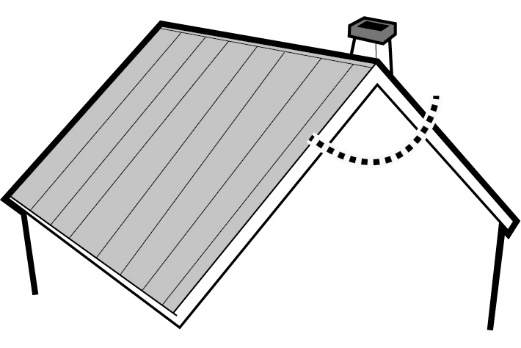 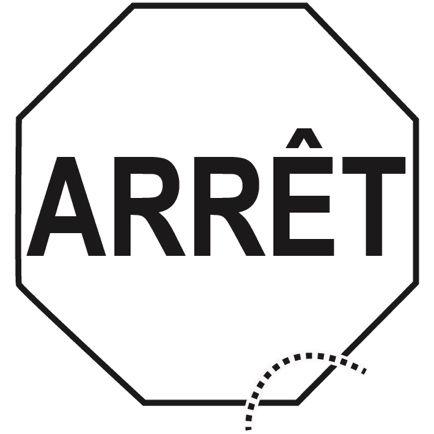 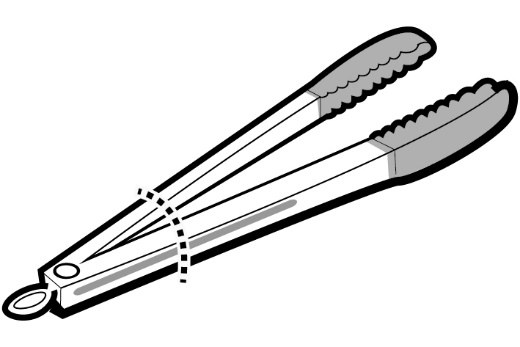 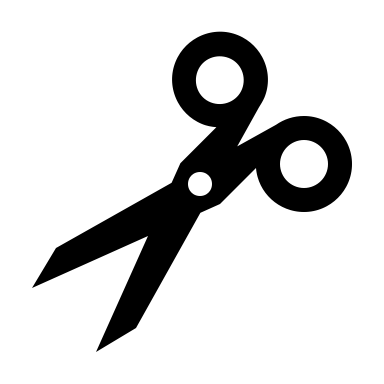 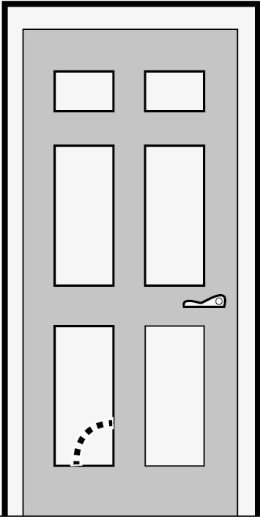 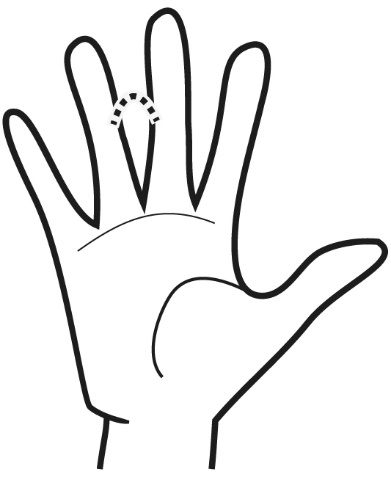 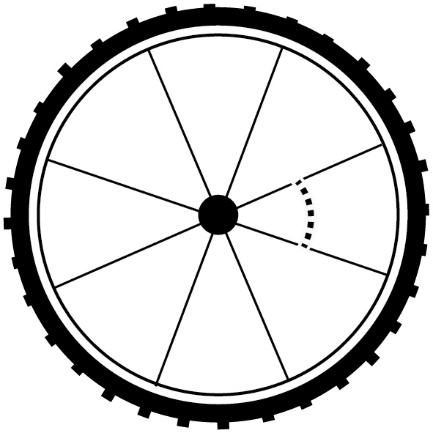 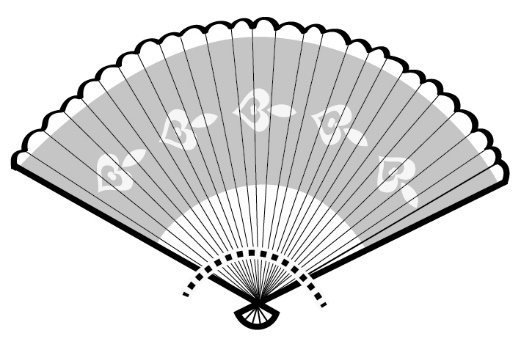 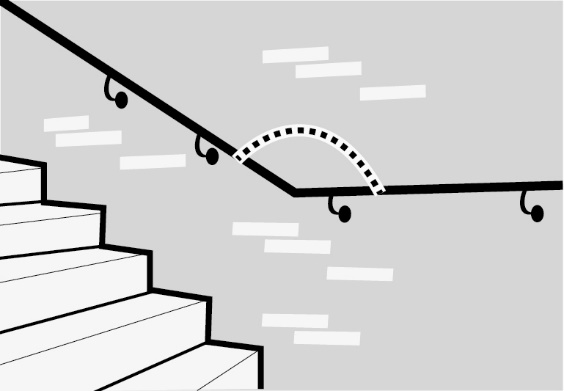 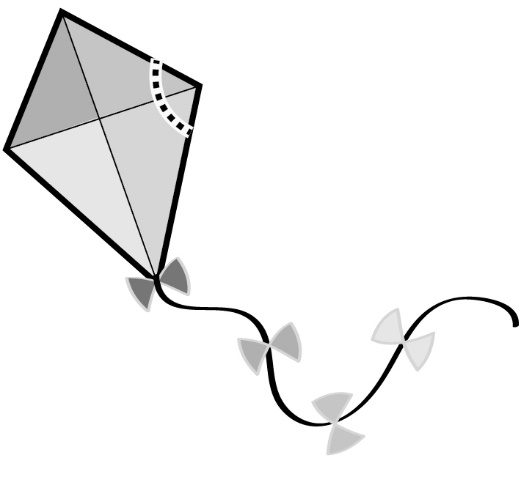 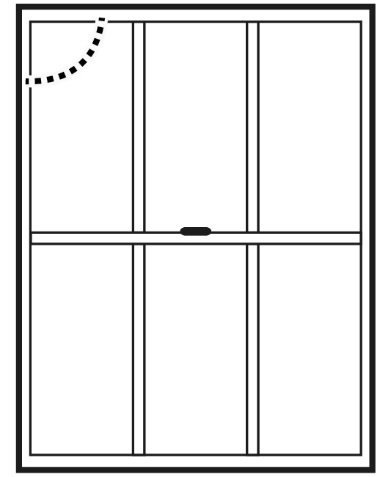 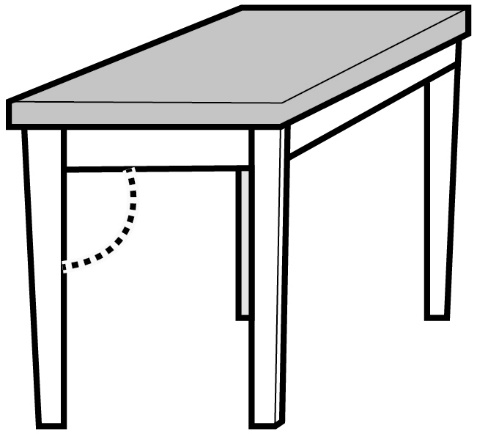 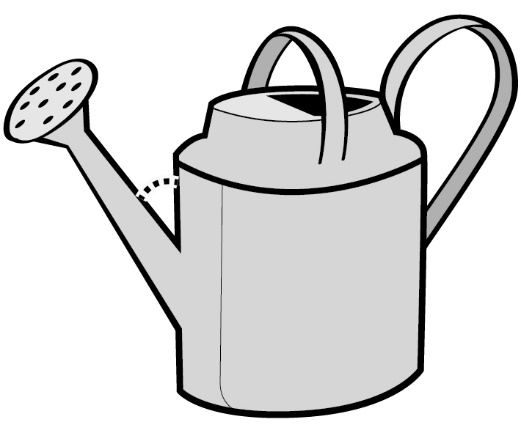 